PHYS 201	Archimedes’ Principle	Name:___________________________________Archimedes's principle - The buoyant force acting on a partially or fully submerged object in a fluid is equal to the weight of the fluid it displaces.	or 			Density of water = 1 g/cm3 = 1000 kg/m3.Follow the following link and watch the video:  https://www.youtube.com/watch?v=eQsmq3Hu9HADo the Horse problem from the video:An iron casting with cavities has a mass of 550-g in air and a mass of 420-g in water. What is the total volume of all the cavities in the casting? The density of iron (that is, a sample with no cavities) is 7.87 g/cm3.P2. 40.  The density of ice is , and the density of seawater is . A swimming polar bear climbs onto a piece of floating ice that has a volume of . What is the weight of the heaviest bear that the ice can support without sinking completely beneath the water?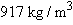 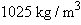 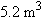 